Муниципальное образование «Джидинский район»Муниципальное бюджетное общеобразовательное учреждение"Енхорская средняя общеобразовательная школа"_____________________________________________________________________671926, Республика Бурятия, Джидинский район, с. Енхор, ул. Ленина, 12Тел.: 8(30134) 41-0-10; е-mail: school.enchor@mail.ru 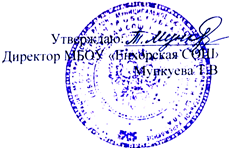 Положение о текущем контроле успеваемости и промежуточной аттестацииучащихся 2-11-х классовМБОУ «Енхорская средняя общеобразовательная школа»Общие положенияНастоящее Положение МБОУ «Енхорская СОШ» разработано в соответствии с Законом РФ "Об образовании" от 29.12.2012 №273-ФЗ, Уставом МБОУ «Енхорская СОШ» .Положение является локальным нормативным актом школы, регламентирующим содержание и порядок текущей и промежуточной аттестации учащихся школы.Настоящее положение утверждается директором школы, принимается решениемПедагогического совета школы, имеющим право вносить в него свои изменения и дополнения.Целями текущего контроля успеваемости и промежуточной аттестации являются:установление фактического уровня теоретических знаний учащихся по предметам обязательного компонента учебного плана, их практических умений и навыков;соотнесение этого уровня с требованиями ФГОС;контроль выполнения учебных программ в соответствии с календарно-тематическим планированием;обеспечение социальной защиты обучающихся, соблюдение их прав и свобод в части регламентации учебной загруженности в соответствии с санитарными нормами, уважения их личности и человеческого достоинства.Текущий контроль успеваемости учащихся включает в себя поурочное, тематическое и четвертное (полугодовое) оценивание результатов их учебы и обеспечивает оперативное управление и коррекцию учебной деятельности обучающихся.Промежуточная аттестация обеспечивает контроль эффективности учебной деятельности образовательного процесса в целом и является основанием для решения вопроса о переводе учащихся в следующий класс. Промежуточная аттестация проводится в конце учебного года, начиная со 2 класса. Формы проведения аттестации: тестирование, собеседование, итоговая контрольная работа, защита реферата, защита творческой работы.Содержание, формы и порядок проведения текущего контроля успеваемости учащихсяТекущей аттестации подлежат учащиеся 2-11 классов школы.Текущая аттестация 1-х классов в течение учебного года осуществляется на безотметочном обучении.В процессе обучения учащимся 2-11 классов выставляются промежуточные отметки успеваемости по 5-ти балльной системе за освоение программ учебных дисциплин в соответствующем аттестационном периоде (четверть, полугодие).Порядок, формы, периодичность, количество обязательных мероприятий при проведении текущего контроля успеваемости обучающихся определяются учителем с учетом контингента обучающихся, содержания учебного материала, используемых им образовательных технологий и отражаются в рабочих вариантах программ учителя.Руководители методических объединений, заместители директора по УВР контролируют ход текущего контроля успеваемости обучающихся, при необходимости оказывают методическую помощь учителю.Письменные самостоятельные, контрольные и другие виды работ учащихся оцениваютсяпо пятибалльной системе.Отметка за выполненную письменную работу заносится в классный журнал к следующему уроку, за исключением:а) отметки за творческие работы по русскому языку и литературе в 5-9-х классах – не позже, чем через неделю после их проведения;б) отметки за сочинение в 10-11-х классах по русскому языку и литературе – не позднее, чем через 14 дней.Допускается пересдача работы, оцененной отметкой «2». При пересдаче аналогичной работы отметка выставляется в журнал в следующую графу.Письменные самостоятельные, фронтальные, групповые и тому подобные работы учащихся обучающего характера после обязательного анализа и оценивания не требуют обязательного переноса отметок в классный журнал.Отметка обучающегося за четверть или полугодие может превышать среднюю арифметическую результатов контрольных, лабораторных, практических или проверочных работ в случае, если за итоговую работу, включающую материал по всем темам аттестационного отрезка времени, отметка выше.Во 2-4 классах (введения нового ФГОС) в соответствии с требованиями ФГОС приоритетными становятся новые формы контроля - метапредметные диагностические работы. Метапредметные диагностические работы составляются из компетентностных заданий, требующих от ученика не только познавательных, но и регулятивных и коммуникативных действий. Традиционные контрольные работы дополняются новыми формами отслеживания результатов освоения образовательной программы, такими как:целенаправленное наблюдение (фиксация проявляемых ученикам действий и качеств по заданным параметрам);самооценка	ученика	по	принятым	формам	(например,	лист	с	вопросами	по саморефлексии конкретной деятельности);результаты учебных проектов;результаты разнообразных внеурочных и внешкольных работ, достижений учеников.Результаты диагностических работ и наблюдений фиксируются в рабочих	таблицах учителя.Учащиеся, пропустившие по не зависящим от них обстоятельствам (болезнь, оздоровление в санаторных учреждениях, спортивные соревнования, сборы, стихийные бедствия и катастрофы природного и техногенного характера) две трети учебного времени, могут быть не аттестованными. С целью установления фактического уровня знаний учащихся по предметам учебного плана и степени освоения учебных программ, учащиеся, пропустившие более 50% времени аттестационного периода (в том числе по болезни) подлежат текущей аттестации по пропущенному материалу в срок не позднее 2-х недель до окончания соответствующего аттестационного периода.Отметка учащимся за четверть (полугодие) выставляется за 3 дня до окончания аттестационного периода на основе результатов письменных работ и устных ответов учащихся и с учетом их фактических знаний и навыков.Промежуточная (годовая) аттестация учащихсяПромежуточная аттестация проводится в мае текущего учебного года.К промежуточной аттестации допускаются все обучающиеся 2-11 классов.Ежегодно решением педагогического совета устанавливаются форма и порядок проведения промежуточной аттестации. Данное решение утверждается приказом директора школы.Образовательное учреждение вправе определить любые формы проведения промежуточной аттестации: контрольная работа, диктант, изложение с творческим заданием, сочинение, зачёт, собеседование, тестирование, защита реферата и др.Обязательной является промежуточная аттестация во всех переводных классах по двум предметам: русский язык или математика. Промежуточная аттестация по другим предметам учебного плана проводится по решению Педагогического совета.Промежуточная аттестация по другим предметам учебного плана может проводиться для учащихся, имеющих две неудовлетворительные отметки по данному предмету по итогам четвертей или не аттестованные по данному предмету в одной из четвертей в целях более объективного оценивания знаний учащихся за год.Материалы для проведения промежуточной аттестации разрабатываются учителями в соответствии с государственным стандартом общего образования и статусом школы, согласовываются на заседаниях методических объединений, утверждаются приказом директора школы.Решением педагогического совета от промежуточной аттестации могут быть освобождены обучающиеся:имеющие отличные отметки по всем предметам, изучаемым в данном учебном году;победители и призёры районного, городского и всероссийского этапов предметных олимпиад, конкурсов различного уровня по данному предмету;выезжающие на учебно-тренировочные сборы кандидаты в сборные команды на олимпиады школьников, на российские и международные спортивные соревнования, конкурсы, смотры, олимпиады и тренировочные сборы;по состоянию здоровья (на основании медицинской справки и заявления родителей).Список освобождённых от промежуточной аттестации обучающихся утверждается приказом директора школы.Обучающиеся, имеющие по результатам двух четвертей или одного полугодия неудовлетворительную отметку или не аттестованные по учебному предмету, по решению Педагогического совета проходят промежуточную аттестацию по этому предмету.Расписание проведения промежуточной аттестации утверждается приказом директора школы и доводится до сведения педагогов, обучающихся и их родителей не позднее, чем за две недели до начала аттестации.Результаты промежуточной аттестации анализируются и рассматриваются на заседании Педагогического совета.Обучающиеся, а также их родители (законные представители) вправе ознакомиться с письменной аттестационной работой и в случае несогласия с результатами промежуточной аттестации по учебному предмету обратиться в конфликтную комиссию школы.Итоги промежуточной аттестации обучающихся отражаются отдельной графой в классных журналах.Родителям (законным представителям) обучающегося должно быть своевременно осведомлены о неудовлетворительных отметках, полученных им в ходе промежуточной аттестации, и сроках повторной аттестации по предмету.Перевод учащихся в следующий классОбучающиеся переводных классов, успешно освоившие программу учебного года и имеющие положительные отметки по всем предметам соответствующего учебного плана, переводятся в следующий класс.Перевод учащихся в следующий класс осуществляется по решению Педагогического совета на основании итоговых отметок, которые выставляются с учётом отметок за четверти (полугодия), и отметок, полученных на промежуточной аттестации.Обучающиеся 1-х классов, не освоившие в полном объёме содержание учебных программ, на повторный курс обучения не оставляются.На основании решения Педагогического совета директор школы издаёт приказ о переводе учащихся в следующий класс.Неудовлетворительные результаты аттестации по одному или нескольким учебным предметам, курсам, дисциплинам (модулям) образовательной программы или непрохождение промежуточной аттестации при отсутствии уважительных причин признаются академической задолженностью.Обучающиеся на ступенях начального общего, основного общего и среднего общего образования, имеющие по итогам учебного года академическую задолженность по одному предмету, переводятся в следующий класс условно. Образовательное учреждение создает условия обучающимся для ликвидации этой задолженности. Ликвидировать задолженность обучающийся обязан в течение первого месяца обучения в следующем классе.Ответственность за ликвидацию задолженности учащегося в течение следующего учебного года возлагается на их родителей (законных представителей).Обучающиеся на ступенях начального общего и основного общего образования, не освоившие программу учебного года и имеющие академическую задолженность по двум и более предметам или условно переведённые в следующий класс и не ликвидировавшие академической задолженности по одному предмету, по усмотрению их родителей (законных представителей) оставляются на повторное обучение, переводятся в учебные заведения, где имеются классы компенсирующего обучения или продолжают получать образование в иных формах.Обучающиеся на ступени среднего общего образования, не освоившие образовательные программы учебного года по очной форме обучения и имеющие академическую задолженность по двум и более предметам или условно переведённые в следующий класс и не ликвидировавшие академической задолженности по одному предмету, продолжают получать образование в иных формах.Обучающиеся по образовательным программам начального общего, основного общего и среднего общего образования в форме семейного образования или самообразования, не ликвидировавшие в установленные сроки академической задолженности, продолжают получать образование в образовательной организации.В случае несогласия учащегося, его родителей (законных представителей) с итоговой оценкой по предмету ему предоставляется возможность сдать экзамен по этому предмету аттестационной комиссии, назначаемой директором школы. Оценка, полученная учащимся на экзамене, является окончательной.